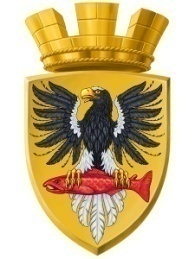 Р О С С И Й С К А Я  Ф Е Д Е Р А Ц И ЯКАМЧАТСКИЙ КРАЙП О С Т А Н О В Л Е Н И ЕАДМИНИСТРАЦИИ ЕЛИЗОВСКОГО ГОРОДСКОГО ПОСЕЛЕНИЯОт 20.11.2018 года                                                                                                             № 1934-п         г.ЕлизовоО размещении в федеральной информационной адресной системе сведений об адресах присвоенных объектам адресации – помещениям в многоквартирном доме № 2 по   пер. Радужный в г. Елизово	Руководствуясь ч.3 ст.5 и ч.3 ст.9 Федерального закона от 28.12.2013        № 443-ФЗ «О федеральной информационной адресной системе и о внесении изменений в Федеральный закон «Об общих принципах организации местного самоуправления в Российской Федерации», ст. 14 Федерального закона от 06.10.2003 № 131-ФЗ «Об общих принципах организации местного самоуправления в РФ», Уставом Елизовского городского поселения, Приказом Минфина России от 05.11.2015 № 171н «Об утверждении Перечня элементов планировочной структуры, элементов улично-дорожной сети, элементов объектов адресации, типов зданий (сооружений), помещений, используемых в качестве реквизитов адреса, и Правил сокращенного наименования адресообразующих элементов», в целях актуализации информации в федеральной информационной адресной системе,ПОСТАНОВЛЯЮ:1. Разместить в федеральной информационной адресной системе сведения об адресах, присвоенных объектам адресации - помещениям в многоквартирном жилом доме № 2 по пер. Радужный в г. Елизово, ранее не размещенные в государственном адресном реестре, согласно приложению к настоящему постановлению.2. Направить данное постановление в федеральную информационную адресную систему для внесения сведений установленных данным постановлением.Управлению делами администрации Елизовского городского поселения опубликовать (обнародовать) настоящее постановление в средствах массовой информации и разместить в информационно-телекоммуникационной сети «Интернет» на официальном сайте администрации Елизовского городского поселения.Контроль за исполнением настоящего постановления возложить на руководителя Управления архитектуры и градостроительства администрации Елизовского городского поселения.Глава администрации Елизовского городского поселения                                                    Д.Б. ЩипицынПриложение к постановлению администрации Елизовского городского поселенияот 20.11.2018 №1934-пПомещение,с кадастровым номером 41:05:0101001:2157,с кадастровым номером 41:05:0101001:2157,с кадастровым номером 41:05:0101001:2157,с кадастровым номером 41:05:0101001:2157,Россия,Камчатский край,Камчатский край,Елизовский муниципальный район,Елизовский муниципальный район,Елизовский муниципальный район,Елизовский муниципальный район,Елизовское городское поселение,Елизовское городское поселение,Елизовское городское поселение,Елизово г.,Радужный пер.,Радужный пер.,д. 2,кв.1.кв.1.кв.1.кв.1.кв.1.Помещение,с кадастровым номером 41:05:0101001:2158,с кадастровым номером 41:05:0101001:2158,с кадастровым номером 41:05:0101001:2158,с кадастровым номером 41:05:0101001:2158,Россия,Камчатский край,Камчатский край,Елизовский муниципальный район,Елизовский муниципальный район,Елизовский муниципальный район,Елизовский муниципальный район,Елизовское городское поселение,Елизовское городское поселение,Елизовское городское поселение,Елизово г.,Радужный пер.,Радужный пер.,д. 2,кв.2.кв.2.кв.2.кв.2.кв.2.Помещение,с кадастровым номером 41:05:0101001:2159,с кадастровым номером 41:05:0101001:2159,с кадастровым номером 41:05:0101001:2159,с кадастровым номером 41:05:0101001:2159,Россия,Камчатский край,Камчатский край,Елизовский муниципальный район,Елизовский муниципальный район,Елизовский муниципальный район,Елизовский муниципальный район,Елизовское городское поселение,Елизовское городское поселение,Елизовское городское поселение,Елизово г.,Радужный пер.,Радужный пер.,д. 2,кв.3.кв.3.кв.3.кв.3.кв.3.Помещение,с кадастровым номером 41:05:0101001:2169,с кадастровым номером 41:05:0101001:2169,с кадастровым номером 41:05:0101001:2169,с кадастровым номером 41:05:0101001:2169,Россия,Камчатский край,Камчатский край,Елизовский муниципальный район,Елизовский муниципальный район,Елизовский муниципальный район,Елизовский муниципальный район,Елизовское городское поселение,Елизовское городское поселение,Елизовское городское поселение,Елизово г.,Радужный пер.,Радужный пер.,д. 2,кв.4.кв.4.кв.4.кв.4.кв.4.Помещение,с кадастровым номером 41:05:0101001:2170,с кадастровым номером 41:05:0101001:2170,с кадастровым номером 41:05:0101001:2170,с кадастровым номером 41:05:0101001:2170,Россия,Камчатский край,Камчатский край,Елизовский муниципальный район,Елизовский муниципальный район,Елизовский муниципальный район,Елизовский муниципальный район,Елизовское городское поселение,Елизовское городское поселение,Елизовское городское поселение,Елизово г.,Радужный пер.,Радужный пер.,д. 2,кв.5.кв.5.кв.5.кв.5.кв.5.Помещение,с кадастровым номером 41:05:0101001:2171,с кадастровым номером 41:05:0101001:2171,с кадастровым номером 41:05:0101001:2171,с кадастровым номером 41:05:0101001:2171,Россия,Камчатский край,Камчатский край,Елизовский муниципальный район,Елизовский муниципальный район,Елизовский муниципальный район,Елизовский муниципальный район,Елизовское городское поселение,Елизовское городское поселение,Елизовское городское поселение,Елизово г.,Радужный пер.,Радужный пер.,д. 2,кв.6.кв.6.кв.6.кв.6.кв.6.Помещение,с кадастровым номером 41:05:0101001:2181,с кадастровым номером 41:05:0101001:2181,с кадастровым номером 41:05:0101001:2181,с кадастровым номером 41:05:0101001:2181,Россия,Камчатский край,Камчатский край,Елизовский муниципальный район,Елизовский муниципальный район,Елизовский муниципальный район,Елизовский муниципальный район,Елизовское городское поселение,Елизовское городское поселение,Елизовское городское поселение,Елизово г.,Радужный пер.,Радужный пер.,д. 2,кв.7.кв.7.кв.7.кв.7.кв.7.Помещение,с кадастровым номером 41:05:0101001:2182,с кадастровым номером 41:05:0101001:2182,с кадастровым номером 41:05:0101001:2182,с кадастровым номером 41:05:0101001:2182,Россия,Камчатский край,Камчатский край,Елизовский муниципальный район,Елизовский муниципальный район,Елизовский муниципальный район,Елизовский муниципальный район,Елизовское городское поселение,Елизовское городское поселение,Елизовское городское поселение,Елизово г.,Радужный пер.,Радужный пер.,д. 2,кв.8.кв.8.кв.8.кв.8.кв.8.Помещение,с кадастровым номером 41:05:0101001:2183,с кадастровым номером 41:05:0101001:2183,с кадастровым номером 41:05:0101001:2183,с кадастровым номером 41:05:0101001:2183,Россия,Камчатский край,Камчатский край,Елизовский муниципальный район,Елизовский муниципальный район,Елизовский муниципальный район,Елизовский муниципальный район,Елизовское городское поселение,Елизовское городское поселение,Елизовское городское поселение,Елизово г.,Радужный пер.,Радужный пер.,д. 2,кв.9.кв.9.кв.9.кв.9.кв.9.Помещение,с кадастровым номером 41:05:0101001:2193,с кадастровым номером 41:05:0101001:2193,с кадастровым номером 41:05:0101001:2193,с кадастровым номером 41:05:0101001:2193,Россия,Камчатский край,Камчатский край,Елизовский муниципальный район,Елизовский муниципальный район,Елизовский муниципальный район,Елизовский муниципальный район,Елизовское городское поселение,Елизовское городское поселение,Елизовское городское поселение,Елизово г.,Радужный пер.,Радужный пер.,д. 2,кв.10.кв.10.кв.10.кв.10.кв.10.Помещение,с кадастровым номером 41:05:0101001:2194,с кадастровым номером 41:05:0101001:2194,с кадастровым номером 41:05:0101001:2194,с кадастровым номером 41:05:0101001:2194,Россия,Камчатский край,Камчатский край,Елизовский муниципальный район,Елизовский муниципальный район,Елизовский муниципальный район,Елизовский муниципальный район,Елизовское городское поселение,Елизовское городское поселение,Елизовское городское поселение,Елизово г.,Радужный пер.,Радужный пер.,д. 2,кв.11.кв.11.кв.11.кв.11.кв.11.Помещение,с кадастровым номером 41:05:0101001:2195,с кадастровым номером 41:05:0101001:2195,с кадастровым номером 41:05:0101001:2195,с кадастровым номером 41:05:0101001:2195,Россия,Камчатский край,Камчатский край,Елизовский муниципальный район,Елизовский муниципальный район,Елизовский муниципальный район,Елизовский муниципальный район,Елизовское городское поселение,Елизовское городское поселение,Елизовское городское поселение,Елизово г.,Радужный пер.,Радужный пер.,д. 2,кв.12.кв.12.кв.12.кв.12.кв.12.Помещение,с кадастровым номером 41:05:0101001:2160,с кадастровым номером 41:05:0101001:2160,с кадастровым номером 41:05:0101001:2160,с кадастровым номером 41:05:0101001:2160,Россия,Камчатский край,Камчатский край,Елизовский муниципальный район,Елизовский муниципальный район,Елизовский муниципальный район,Елизовский муниципальный район,Елизовское городское поселение,Елизовское городское поселение,Елизовское городское поселение,Елизово г.,Радужный пер.,Радужный пер.,д. 2,кв.13.кв.13.кв.13.кв.13.кв.13.Помещение,с кадастровым номером 41:05:0101001:2161,с кадастровым номером 41:05:0101001:2161,с кадастровым номером 41:05:0101001:2161,с кадастровым номером 41:05:0101001:2161,Россия,Камчатский край,Камчатский край,Елизовский муниципальный район,Елизовский муниципальный район,Елизовский муниципальный район,Елизовский муниципальный район,Елизовское городское поселение,Елизовское городское поселение,Елизовское городское поселение,Елизово г.,Радужный пер.,Радужный пер.,д. 2,кв.14.кв.14.кв.14.кв.14.кв.14.Помещение,с кадастровым номером 41:05:0101001:2162,с кадастровым номером 41:05:0101001:2162,с кадастровым номером 41:05:0101001:2162,с кадастровым номером 41:05:0101001:2162,Россия,Камчатский край,Камчатский край,Елизовский муниципальный район,Елизовский муниципальный район,Елизовский муниципальный район,Елизовский муниципальный район,Елизовское городское поселение,Елизовское городское поселение,Елизовское городское поселение,Елизово г.,Радужный пер.,Радужный пер.,д. 2,кв.15.кв.15.кв.15.кв.15.кв.15.Помещение,с кадастровым номером 41:05:0101001:2172,с кадастровым номером 41:05:0101001:2172,с кадастровым номером 41:05:0101001:2172,с кадастровым номером 41:05:0101001:2172,Россия,Камчатский край,Камчатский край,Елизовский муниципальный район,Елизовский муниципальный район,Елизовский муниципальный район,Елизовский муниципальный район,Елизовское городское поселение,Елизовское городское поселение,Елизовское городское поселение,Елизово г.,Радужный пер.,Радужный пер.,д. 2,кв.16.кв.16.кв.16.кв.16.кв.16.Помещение,с кадастровым номером 41:05:0101001:2173,с кадастровым номером 41:05:0101001:2173,с кадастровым номером 41:05:0101001:2173,с кадастровым номером 41:05:0101001:2173,Россия,Камчатский край,Камчатский край,Елизовский муниципальный район,Елизовский муниципальный район,Елизовский муниципальный район,Елизовский муниципальный район,Елизовское городское поселение,Елизовское городское поселение,Елизовское городское поселение,Елизово г.,Радужный пер.,Радужный пер.,д. 2,кв.17.кв.17.кв.17.кв.17.кв.17.Помещение,с кадастровым номером 41:05:0101001:2174,с кадастровым номером 41:05:0101001:2174,с кадастровым номером 41:05:0101001:2174,с кадастровым номером 41:05:0101001:2174,Россия,Камчатский край,Камчатский край,Елизовский муниципальный район,Елизовский муниципальный район,Елизовский муниципальный район,Елизовский муниципальный район,Елизовское городское поселение,Елизовское городское поселение,Елизовское городское поселение,Елизово г.,Радужный пер.,Радужный пер.,д. 2,кв.18.кв.18.кв.18.кв.18.кв.18.Помещение,с кадастровым номером 41:05:0101001:2184,с кадастровым номером 41:05:0101001:2184,с кадастровым номером 41:05:0101001:2184,с кадастровым номером 41:05:0101001:2184,Россия,Камчатский край,Камчатский край,Елизовский муниципальный район,Елизовский муниципальный район,Елизовский муниципальный район,Елизовский муниципальный район,Елизовское городское поселение,Елизовское городское поселение,Елизовское городское поселение,Елизово г.,Радужный пер.,Радужный пер.,д. 2,кв.19.кв.19.кв.19.кв.19.кв.19.Помещение,с кадастровым номером 41:05:0101001:2185,с кадастровым номером 41:05:0101001:2185,с кадастровым номером 41:05:0101001:2185,с кадастровым номером 41:05:0101001:2185,Россия,Камчатский край,Камчатский край,Елизовский муниципальный район,Елизовский муниципальный район,Елизовский муниципальный район,Елизовский муниципальный район,Елизовское городское поселение,Елизовское городское поселение,Елизовское городское поселение,Елизово г.,Радужный пер.,Радужный пер.,д. 2,кв.20.кв.20.кв.20.кв.20.кв.20.Помещение,с кадастровым номером 41:05:0101001:2186,с кадастровым номером 41:05:0101001:2186,с кадастровым номером 41:05:0101001:2186,с кадастровым номером 41:05:0101001:2186,Россия,Камчатский край,Камчатский край,Елизовский муниципальный район,Елизовский муниципальный район,Елизовский муниципальный район,Елизовский муниципальный район,Елизовское городское поселение,Елизовское городское поселение,Елизовское городское поселение,Елизово г.,Радужный пер.,Радужный пер.,д. 2,кв.21.кв.21.кв.21.кв.21.кв.21.Помещение,с кадастровым номером 41:05:0101001:2196,с кадастровым номером 41:05:0101001:2196,с кадастровым номером 41:05:0101001:2196,с кадастровым номером 41:05:0101001:2196,Россия,Камчатский край,Камчатский край,Елизовский муниципальный район,Елизовский муниципальный район,Елизовский муниципальный район,Елизовский муниципальный район,Елизовское городское поселение,Елизовское городское поселение,Елизовское городское поселение,Елизово г.,Радужный пер.,Радужный пер.,д. 2,кв.22.кв.22.кв.22.кв.22.кв.22.Помещение,с кадастровым номером 41:05:0101001:2197,с кадастровым номером 41:05:0101001:2197,с кадастровым номером 41:05:0101001:2197,с кадастровым номером 41:05:0101001:2197,Россия,Камчатский край,Камчатский край,Елизовский муниципальный район,Елизовский муниципальный район,Елизовский муниципальный район,Елизовский муниципальный район,Елизовское городское поселение,Елизовское городское поселение,Елизовское городское поселение,Елизово г.,Радужный пер.,Радужный пер.,д. 2,кв.23.кв.23.кв.23.кв.23.кв.23.Помещение,с кадастровым номером 41:05:0101001:2200,с кадастровым номером 41:05:0101001:2200,с кадастровым номером 41:05:0101001:2200,с кадастровым номером 41:05:0101001:2200,Россия,Камчатский край,Камчатский край,Елизовский муниципальный район,Елизовский муниципальный район,Елизовский муниципальный район,Елизовский муниципальный район,Елизовское городское поселение,Елизовское городское поселение,Елизовское городское поселение,Елизово г.,Радужный пер.,Радужный пер.,д. 2,кв.24.кв.24.кв.24.кв.24.кв.24.Помещение,с кадастровым номером 41:05:0101001:2163,с кадастровым номером 41:05:0101001:2163,с кадастровым номером 41:05:0101001:2163,с кадастровым номером 41:05:0101001:2163,Россия,Камчатский край,Камчатский край,Елизовский муниципальный район,Елизовский муниципальный район,Елизовский муниципальный район,Елизовский муниципальный район,Елизовское городское поселение,Елизовское городское поселение,Елизовское городское поселение,Елизово г.,Радужный пер.,Радужный пер.,д. 2,кв.25.кв.25.кв.25.кв.25.кв.25.Помещение,с кадастровым номером 41:05:0101001:2164,с кадастровым номером 41:05:0101001:2164,с кадастровым номером 41:05:0101001:2164,с кадастровым номером 41:05:0101001:2164,Россия,Камчатский край,Камчатский край,Елизовский муниципальный район,Елизовский муниципальный район,Елизовский муниципальный район,Елизовский муниципальный район,Елизовское городское поселение,Елизовское городское поселение,Елизовское городское поселение,Елизово г.,Радужный пер.,Радужный пер.,д. 2,кв.26.кв.26.кв.26.кв.26.кв.26.Помещение,с кадастровым номером 41:05:0101001:2165,с кадастровым номером 41:05:0101001:2165,с кадастровым номером 41:05:0101001:2165,с кадастровым номером 41:05:0101001:2165,Россия,Камчатский край,Камчатский край,Елизовский муниципальный район,Елизовский муниципальный район,Елизовский муниципальный район,Елизовский муниципальный район,Елизовское городское поселение,Елизовское городское поселение,Елизовское городское поселение,Елизово г.,Радужный пер.,Радужный пер.,д. 2,кв.27.кв.27.кв.27.кв.27.кв.27.Помещение,с кадастровым номером 41:05:0101001:2175,с кадастровым номером 41:05:0101001:2175,с кадастровым номером 41:05:0101001:2175,с кадастровым номером 41:05:0101001:2175,Россия,Камчатский край,Камчатский край,Елизовский муниципальный район,Елизовский муниципальный район,Елизовский муниципальный район,Елизовский муниципальный район,Елизовское городское поселение,Елизовское городское поселение,Елизовское городское поселение,Елизово г.,Радужный пер.,Радужный пер.,д. 2,кв.28.кв.28.кв.28.кв.28.кв.28.Помещение,с кадастровым номером 41:05:0101001:2176,с кадастровым номером 41:05:0101001:2176,с кадастровым номером 41:05:0101001:2176,с кадастровым номером 41:05:0101001:2176,Россия,Камчатский край,Камчатский край,Елизовский муниципальный район,Елизовский муниципальный район,Елизовский муниципальный район,Елизовский муниципальный район,Елизовское городское поселение,Елизовское городское поселение,Елизовское городское поселение,Елизово г.,Радужный пер.,Радужный пер.,д. 2,кв.29.кв.29.кв.29.кв.29.кв.29.Помещение,с кадастровым номером 41:05:0101001:2177,с кадастровым номером 41:05:0101001:2177,с кадастровым номером 41:05:0101001:2177,с кадастровым номером 41:05:0101001:2177,Россия,Камчатский край,Камчатский край,Елизовский муниципальный район,Елизовский муниципальный район,Елизовский муниципальный район,Елизовский муниципальный район,Елизовское городское поселение,Елизовское городское поселение,Елизовское городское поселение,Елизово г.,Радужный пер.,Радужный пер.,д. 2,кв.30.кв.30.кв.30.кв.30.кв.30.Помещение,с кадастровым номером 41:05:0101001:2187,с кадастровым номером 41:05:0101001:2187,с кадастровым номером 41:05:0101001:2187,с кадастровым номером 41:05:0101001:2187,Россия,Камчатский край,Камчатский край,Елизовский муниципальный район,Елизовский муниципальный район,Елизовский муниципальный район,Елизовский муниципальный район,Елизовское городское поселение,Елизовское городское поселение,Елизовское городское поселение,Елизово г.,Радужный пер.,Радужный пер.,д. 2,кв.31.кв.31.кв.31.кв.31.кв.31.Помещение,с кадастровым номером 41:05:0101001:2188,с кадастровым номером 41:05:0101001:2188,с кадастровым номером 41:05:0101001:2188,с кадастровым номером 41:05:0101001:2188,Россия,Камчатский край,Камчатский край,Елизовский муниципальный район,Елизовский муниципальный район,Елизовский муниципальный район,Елизовский муниципальный район,Елизовское городское поселение,Елизовское городское поселение,Елизовское городское поселение,Елизово г.,Радужный пер.,Радужный пер.,д. 2,кв.32.кв.32.кв.32.кв.32.кв.32.Помещение,с кадастровым номером 41:05:0101001:2189,с кадастровым номером 41:05:0101001:2189,с кадастровым номером 41:05:0101001:2189,с кадастровым номером 41:05:0101001:2189,Россия,Камчатский край,Камчатский край,Елизовский муниципальный район,Елизовский муниципальный район,Елизовский муниципальный район,Елизовский муниципальный район,Елизовское городское поселение,Елизовское городское поселение,Елизовское городское поселение,Елизово г.,Радужный пер.,Радужный пер.,д. 2,кв.33.кв.33.кв.33.кв.33.кв.33.Помещение,с кадастровым номером 41:05:0101001:2201,с кадастровым номером 41:05:0101001:2201,с кадастровым номером 41:05:0101001:2201,с кадастровым номером 41:05:0101001:2201,Россия,Камчатский край,Камчатский край,Елизовский муниципальный район,Елизовский муниципальный район,Елизовский муниципальный район,Елизовский муниципальный район,Елизовское городское поселение,Елизовское городское поселение,Елизовское городское поселение,Елизово г.,Радужный пер.,Радужный пер.,д. 2,кв.34.кв.34.кв.34.кв.34.кв.34.Помещение,с кадастровым номером 41:05:0101001:2198,с кадастровым номером 41:05:0101001:2198,с кадастровым номером 41:05:0101001:2198,с кадастровым номером 41:05:0101001:2198,Россия,Камчатский край,Камчатский край,Елизовский муниципальный район,Елизовский муниципальный район,Елизовский муниципальный район,Елизовский муниципальный район,Елизовское городское поселение,Елизовское городское поселение,Елизовское городское поселение,Елизово г.,Радужный пер.,Радужный пер.,д. 2,кв.35.кв.35.кв.35.кв.35.кв.35.Помещение,с кадастровым номером 41:05:0101001:8190,с кадастровым номером 41:05:0101001:8190,с кадастровым номером 41:05:0101001:8190,с кадастровым номером 41:05:0101001:8190,Россия,Камчатский край,Камчатский край,Елизовский муниципальный район,Елизовский муниципальный район,Елизовский муниципальный район,Елизовский муниципальный район,Елизовское городское поселение,Елизовское городское поселение,Елизовское городское поселение,Елизово г.,Радужный пер.,Радужный пер.,д. 2,кв.36.кв.36.кв.36.кв.36.кв.36.Помещение,с кадастровым номером 41:05:0101001:2166,с кадастровым номером 41:05:0101001:2166,с кадастровым номером 41:05:0101001:2166,с кадастровым номером 41:05:0101001:2166,Россия,Камчатский край,Камчатский край,Елизовский муниципальный район,Елизовский муниципальный район,Елизовский муниципальный район,Елизовский муниципальный район,Елизовское городское поселение,Елизовское городское поселение,Елизовское городское поселение,Елизово г.,Радужный пер.,Радужный пер.,д. 2,кв.37.кв.37.кв.37.кв.37.кв.37.Помещение,с кадастровым номером 41:05:0101001:2167,с кадастровым номером 41:05:0101001:2167,с кадастровым номером 41:05:0101001:2167,с кадастровым номером 41:05:0101001:2167,Россия,Камчатский край,Камчатский край,Елизовский муниципальный район,Елизовский муниципальный район,Елизовский муниципальный район,Елизовский муниципальный район,Елизовское городское поселение,Елизовское городское поселение,Елизовское городское поселение,Елизово г.,Радужный пер.,Радужный пер.,д. 2,кв.38.кв.38.кв.38.кв.38.кв.38.Помещение,с кадастровым номером 41:05:0101001:2168,с кадастровым номером 41:05:0101001:2168,с кадастровым номером 41:05:0101001:2168,с кадастровым номером 41:05:0101001:2168,Россия,Камчатский край,Камчатский край,Елизовский муниципальный район,Елизовский муниципальный район,Елизовский муниципальный район,Елизовский муниципальный район,Елизовское городское поселение,Елизовское городское поселение,Елизовское городское поселение,Елизово г.,Радужный пер.,Радужный пер.,д. 2,кв.39.кв.39.кв.39.кв.39.кв.39.Помещение,с кадастровым номером 41:05:0101001:2178,с кадастровым номером 41:05:0101001:2178,с кадастровым номером 41:05:0101001:2178,с кадастровым номером 41:05:0101001:2178,Россия,Камчатский край,Камчатский край,Елизовский муниципальный район,Елизовский муниципальный район,Елизовский муниципальный район,Елизовский муниципальный район,Елизовское городское поселение,Елизовское городское поселение,Елизовское городское поселение,Елизово г.,Радужный пер.,Радужный пер.,д. 2,кв.40.кв.40.кв.40.кв.40.кв.40.Помещение,с кадастровым номером 41:05:0101001:2179,с кадастровым номером 41:05:0101001:2179,с кадастровым номером 41:05:0101001:2179,с кадастровым номером 41:05:0101001:2179,Россия,Камчатский край,Камчатский край,Елизовский муниципальный район,Елизовский муниципальный район,Елизовский муниципальный район,Елизовский муниципальный район,Елизовское городское поселение,Елизовское городское поселение,Елизовское городское поселение,Елизово г.,Радужный пер.,Радужный пер.,д. 2,кв.41.кв.41.кв.41.кв.41.кв.41.Помещение,с кадастровым номером 41:05:0101001:2180,с кадастровым номером 41:05:0101001:2180,с кадастровым номером 41:05:0101001:2180,с кадастровым номером 41:05:0101001:2180,Россия,Камчатский край,Камчатский край,Елизовский муниципальный район,Елизовский муниципальный район,Елизовский муниципальный район,Елизовский муниципальный район,Елизовское городское поселение,Елизовское городское поселение,Елизовское городское поселение,Елизово г.,Радужный пер.,Радужный пер.,д. 2,кв.42.кв.42.кв.42.кв.42.кв.42.Помещение,с кадастровым номером 41:05:0101001:2190,с кадастровым номером 41:05:0101001:2190,с кадастровым номером 41:05:0101001:2190,с кадастровым номером 41:05:0101001:2190,Россия,Камчатский край,Камчатский край,Елизовский муниципальный район,Елизовский муниципальный район,Елизовский муниципальный район,Елизовский муниципальный район,Елизовское городское поселение,Елизовское городское поселение,Елизовское городское поселение,Елизово г.,Радужный пер.,Радужный пер.,д. 2,кв.43.кв.43.кв.43.кв.43.кв.43.Помещение,с кадастровым номером 41:05:0101001:2191,с кадастровым номером 41:05:0101001:2191,с кадастровым номером 41:05:0101001:2191,с кадастровым номером 41:05:0101001:2191,Россия,Камчатский край,Камчатский край,Елизовский муниципальный район,Елизовский муниципальный район,Елизовский муниципальный район,Елизовский муниципальный район,Елизовское городское поселение,Елизовское городское поселение,Елизовское городское поселение,Елизово г.,Радужный пер.,Радужный пер.,д. 2,кв.44.кв.44.кв.44.кв.44.кв.44.Помещение,с кадастровым номером 41:05:0101001:2192,с кадастровым номером 41:05:0101001:2192,с кадастровым номером 41:05:0101001:2192,с кадастровым номером 41:05:0101001:2192,Россия,Камчатский край,Камчатский край,Елизовский муниципальный район,Елизовский муниципальный район,Елизовский муниципальный район,Елизовский муниципальный район,Елизовское городское поселение,Елизовское городское поселение,Елизовское городское поселение,Елизово г.,Радужный пер.,Радужный пер.,д. 2,кв.45.кв.45.кв.45.кв.45.кв.45.Помещение,с кадастровым номером 41:05:0101001:2202,с кадастровым номером 41:05:0101001:2202,с кадастровым номером 41:05:0101001:2202,с кадастровым номером 41:05:0101001:2202,Россия,Камчатский край,Камчатский край,Елизовский муниципальный район,Елизовский муниципальный район,Елизовский муниципальный район,Елизовский муниципальный район,Елизовское городское поселение,Елизовское городское поселение,Елизовское городское поселение,Елизово г.,Радужный пер.,Радужный пер.,д. 2,кв.46.кв.46.кв.46.кв.46.кв.46.Помещение,с кадастровым номером 41:05:0101001:2203,с кадастровым номером 41:05:0101001:2203,с кадастровым номером 41:05:0101001:2203,с кадастровым номером 41:05:0101001:2203,Россия,Камчатский край,Камчатский край,Елизовский муниципальный район,Елизовский муниципальный район,Елизовский муниципальный район,Елизовский муниципальный район,Елизовское городское поселение,Елизовское городское поселение,Елизовское городское поселение,Елизово г.,Радужный пер.,Радужный пер.,д. 2,кв.47.кв.47.кв.47.кв.47.кв.47.Помещение,с кадастровым номером 41:05:0101001:2204,с кадастровым номером 41:05:0101001:2204,с кадастровым номером 41:05:0101001:2204,с кадастровым номером 41:05:0101001:2204,Россия,Камчатский край,Камчатский край,Елизовский муниципальный район,Елизовский муниципальный район,Елизовский муниципальный район,Елизовский муниципальный район,Елизовское городское поселение,Елизовское городское поселение,Елизовское городское поселение,Елизово г.,Радужный пер.,Радужный пер.,д. 2,кв.48.кв.48.кв.48.кв.48.кв.48.